Tracy Shirley (nee Allen) Class of 1984Registered Nurse in Acute Care at Home Team Southern Health and Social Care Trust - SHSCT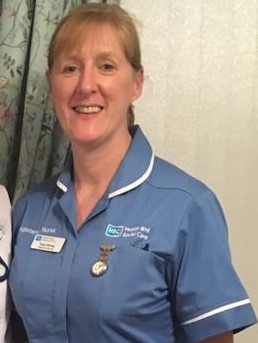 